JENNY MARCELA BARRERO FERIA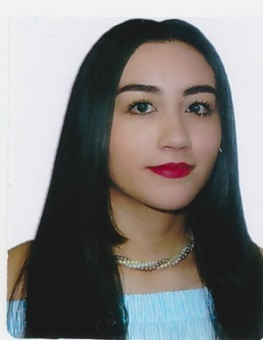 DATOS PERSONALESNOMBRE					JENNY MARCELA BARRERO FERIADOCUMENTO DE IDENTIDAD	1018487674 de Bogotá FECHA DE NACIMIENTO		01 de Julio de 1996LUGAR DE NACIMIENTO		Bogotá, CundinamarcaESTADO CIVIL				SolteroDIRECCIÓN				Cra. 11 67 a 09 sur Int. 10 Apto. 101TELÉFONO				3080499 CELULAR				 	3046410571 E-MAIL					jmbarrero65@gmail.comPERFIL  Como estudiante de octavo semestre de ingeniería civil poseo suficientes habilidades y conocimientos para desempeñarme en este campo laboral. Cuento con gran manejo de software como CIVIL 3D, AutoCAD, Excel, ETABS y Epanet. Asumo mis tareas con gran responsabilidad, honestidad y disposición. Asimismo, poseo excelentes relaciones interpersonales con ayuda del buen manejo del lenguaje hacia las personas, manteniendo una postura adecuada y agradable. FORMACIÓN ACADÉMICAUniversitarios:			Universidad Catolica de Colombia					Pregrado Ingenieria Civil.					Egresado octavo semestre (Aplazado) Idioma Extranjero:		Inglés 					Dominio del idioma hablado (Medio) 					Dominio del idioma escrito (Medio)					Dominio del idioma  en lectura (Medio) ILUD Instituto de Lenguas de la Universidad Francisco Jose de CaldasInstituto de lenguas de la Universidad Catolica de ColombiaEstudios Secundarios:	Centro Educativo Distrital Don Bosco II					Bachiller académico, énfasis en idioma ingles. Estudios Primarios:		Colegio Psicopedagogico Villaverde					2006EXPERIENCIA LABORALCARGO			 	 Auxiliar contable FUNCIONES	 Auxiliar de digitacion, mensajeria y archivo de
 informacion contable.JEFE INMEDIATO 		 Alexandra Barrero Feria 					 Contadora Publica Independiente Tel: 305 7329426TIEMPO				 Desde mayo de 2015 hasta junio de 2016EMPRESA				 Spring Step CARGO			 	 Asesora Comercial FUNCIONES	 Asesora en ventasJEFE INMEDIATO 		 Emilsen FandiñoAlexandra Barrero Feria 					 Administradora punto de venta Tel: 3816891TIEMPO				 Desde Noviembre de 2014 hasta enero de 2015EMPRESA				 Restaurate Leños y Palos Down Town Gourmet CARGO			 	 MeseraFUNCIONES	 Mesera, patinadora.TIEMPO				 Desde junio de 2016 hasta Diciembre de 2016REFERENCIAS PERSONALESWILMAR GONZALO PAEZ ORTIZ Delineante y dibujante de ArquitecturaIndependienteCEL: 3057061717ALEXANDRA BARRERO FERIA.Contadora publica Independiente  CEL: 3057329426TEL: 6638583LEIDY CRSTINA SALCEDO FERIATecnologa en Ingenieria Industrial Empleada Pontificia Universidad Javeriana   TEL: 7685671 -  3102402614__________________________________JENNY MARCELA BARRERO FEIRAC.C 1018487674 de Bogotá.